Inscription jusqu’au 14/09Modalités d'inscription :- Complétez le Bulletin d'inscription
- Déposez-le sur File Sender accompagné d'une fiche de paie récente (et contrat de travail pour les personnels contractuels), ou arrêté de retraite pour les retraités, ou de votre carte CAESUG (en cours de validité)
- Une fois le dossier déposé sur File Sender, envoyez à marie.besson@caesug.cnrs.fr le lien de téléchargement généré par File Sender
- Envoyez, dans les 5 jours suivant le dépôt de votre dossier sur File Sender, le chèque de 95€ à l'ordre du CAESUG  en précisant l'activité et le nom de l'ouvrant-droit par courrier au : CAESUG c/o UGA Service Courrier Central CS 40700 38 058 GRENOBLE CEDEX 9Tout dossier incomplet ne pourra être pris en considération.Le nombre de places est limité, les inscriptions seront prises par ordre d’arrivéeLe CAESUG se réserve le droit d’annuler le cycle en cas d’effectif insuffisant.Vous recevrez une confirmation par mail en septembreBULLETIN D’INSCRIPTIONNom et Prénom de l’ouvrant-droit : 	Nom et Prénom du participant (si différent) : 	Employeur : 	 CNRS	 UGA	 G-INP(Cocher la case adéquate)	 Autre : …………………………….Adresse professionnelle : 		 Tél 	Email obligatoire : 	 Je souhaite m’inscrire à l’activité Arts Energétiques Chinois 2023-2024 :Activité à l’année : 95€J’ai bien noté que les activités de bien-être proposées par le CAESUG ne sont pas à visée thérapeutique.Date :	                                                   Signature :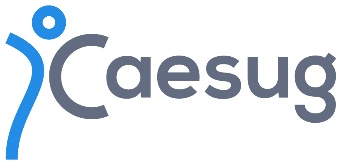 ARTS ENERGETIQUES CHINOIS              Saison 2023-2024                                                 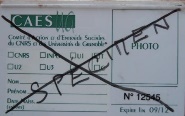                  Carte non obligatoire